Предлагаем Вам ссылки, которые Вы можете использовать во время пандемии:Полезные ссылки мероприятий в режиме-онлайн:https://zoolife.online/https://www.kino-teatr.ru/online/mult/g20/views/free/Полезные ссылки игр дома:https://kidpassage.com/publications/igryi-detmi-doma-42ideihttps://youtu.be/Jss375UW2johttps://zen.yandex.ru/media/id/5d8bca3d0ce57b00ade9c9e4/chem-zaniat-rebenka-doma-bolshoi-spisok-prostyh-i-poleznyh-igr-5e8f31498ac7b828f7e2cbef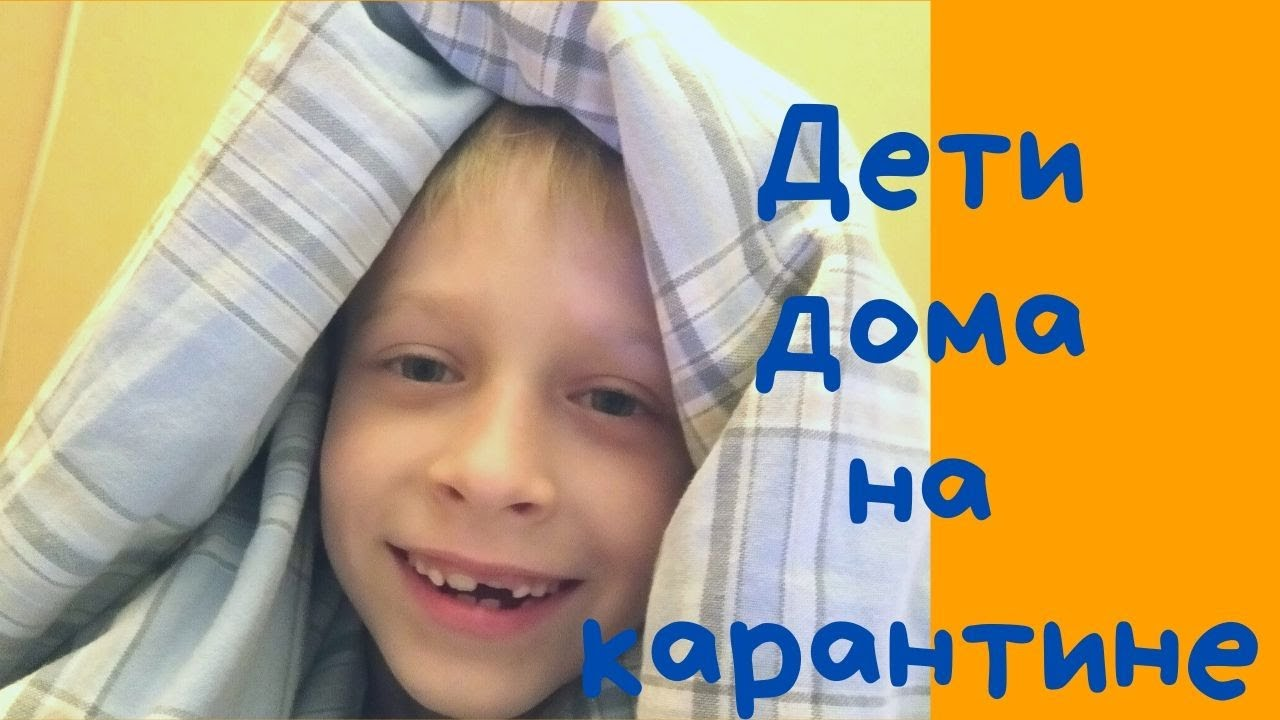 